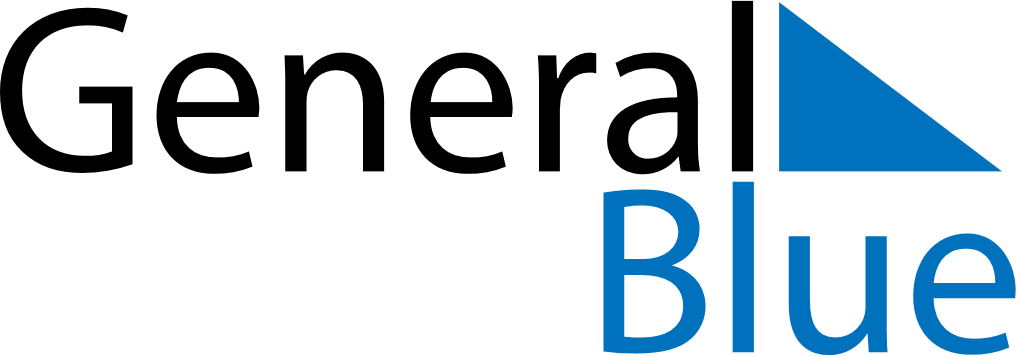 December 2029December 2029December 2029December 2029December 2029December 2029ArmeniaArmeniaArmeniaArmeniaArmeniaArmeniaSundayMondayTuesdayWednesdayThursdayFridaySaturday12345678Earthquake Remembrance Day910111213141516171819202122232425262728293031New Year’s EveNOTES